3.4.2. Number of awards and recognitions received for extension activities from government/ recognized bodies during the last year.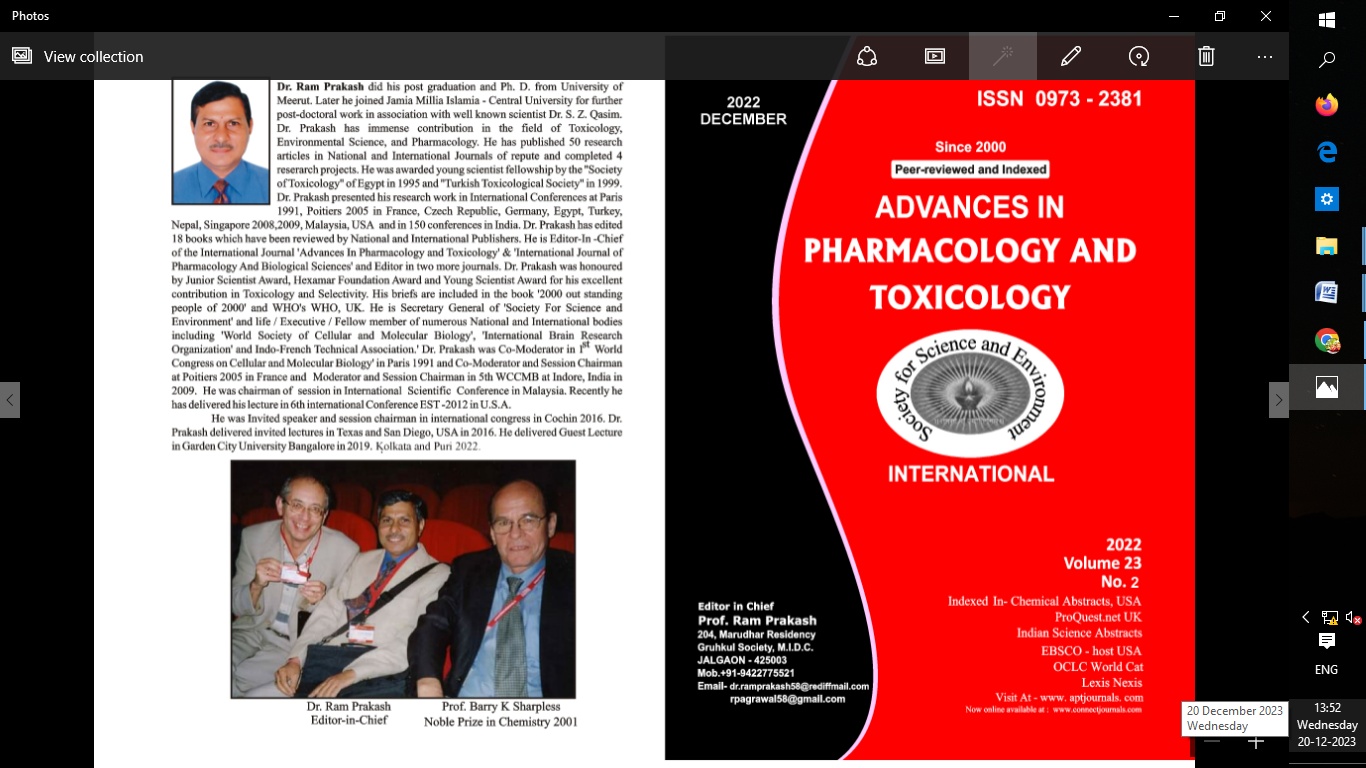 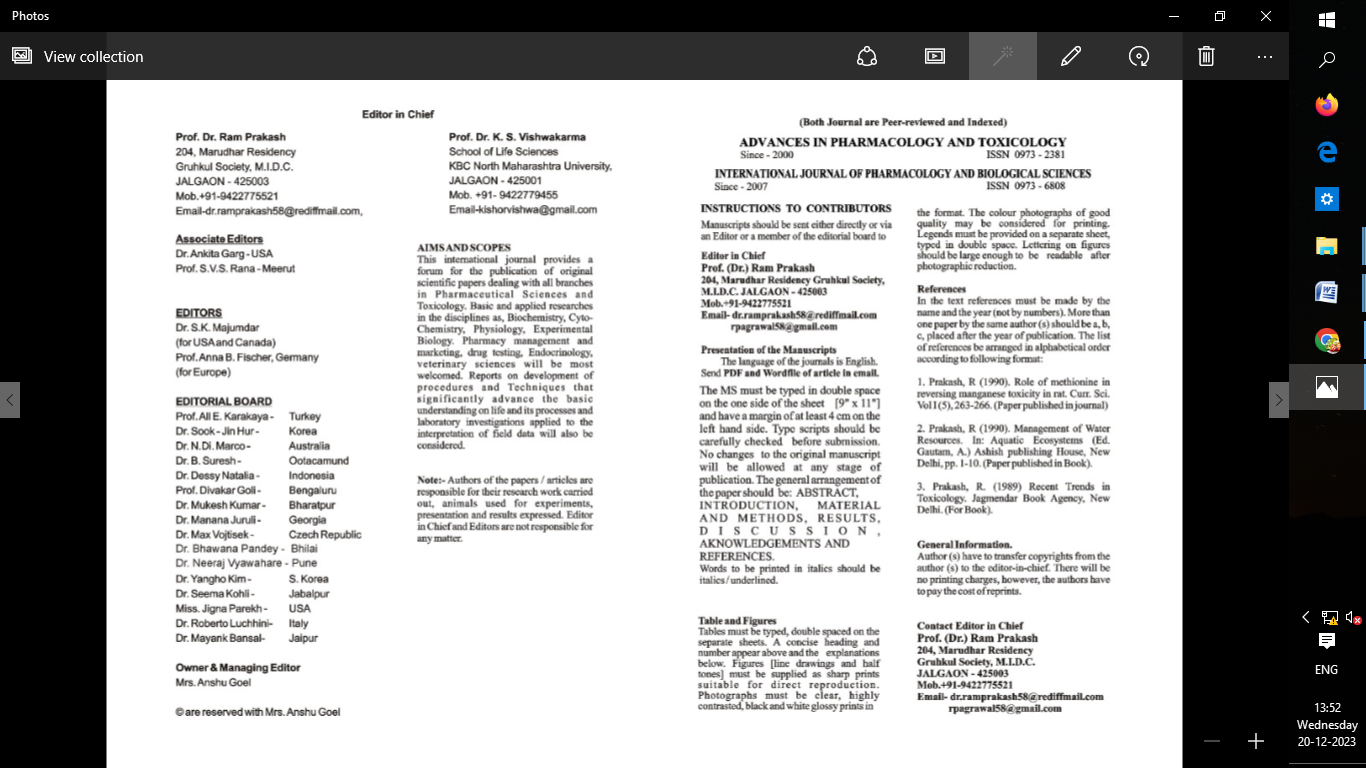 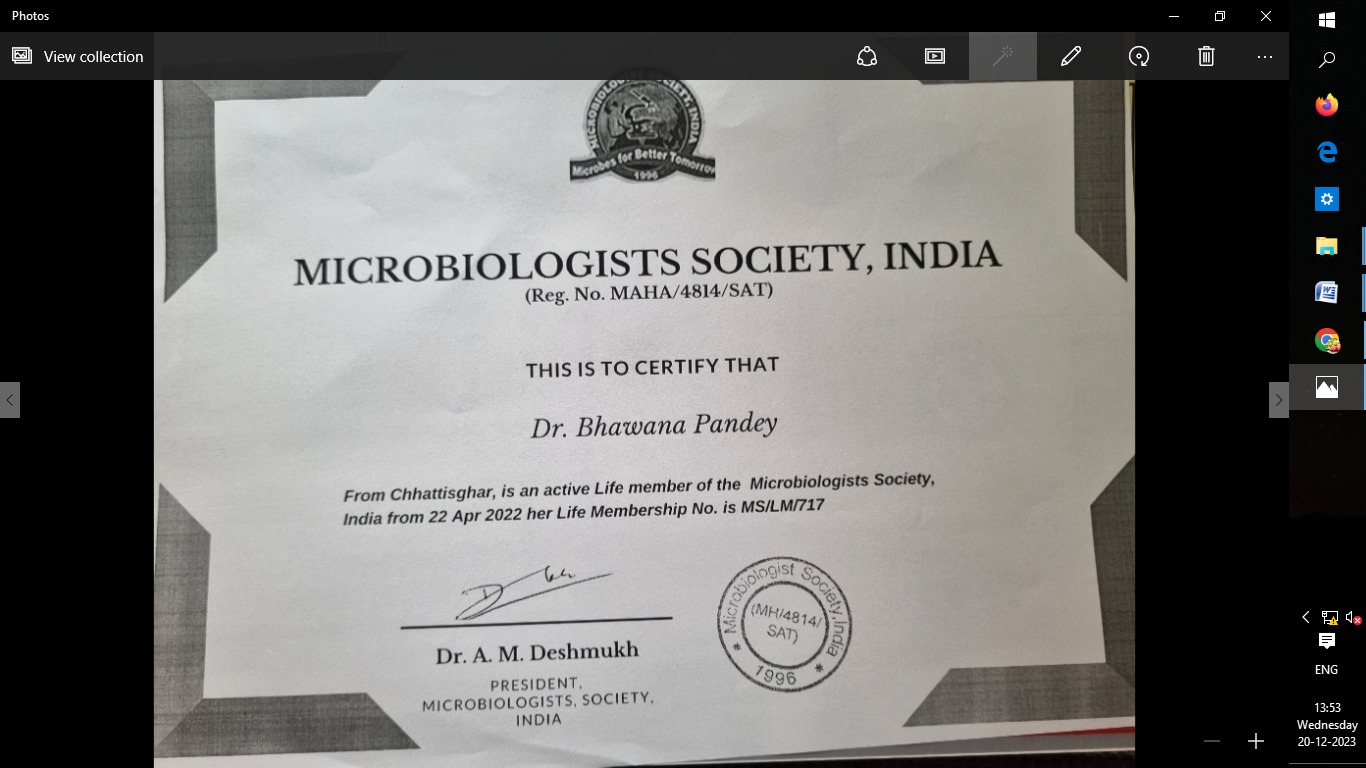 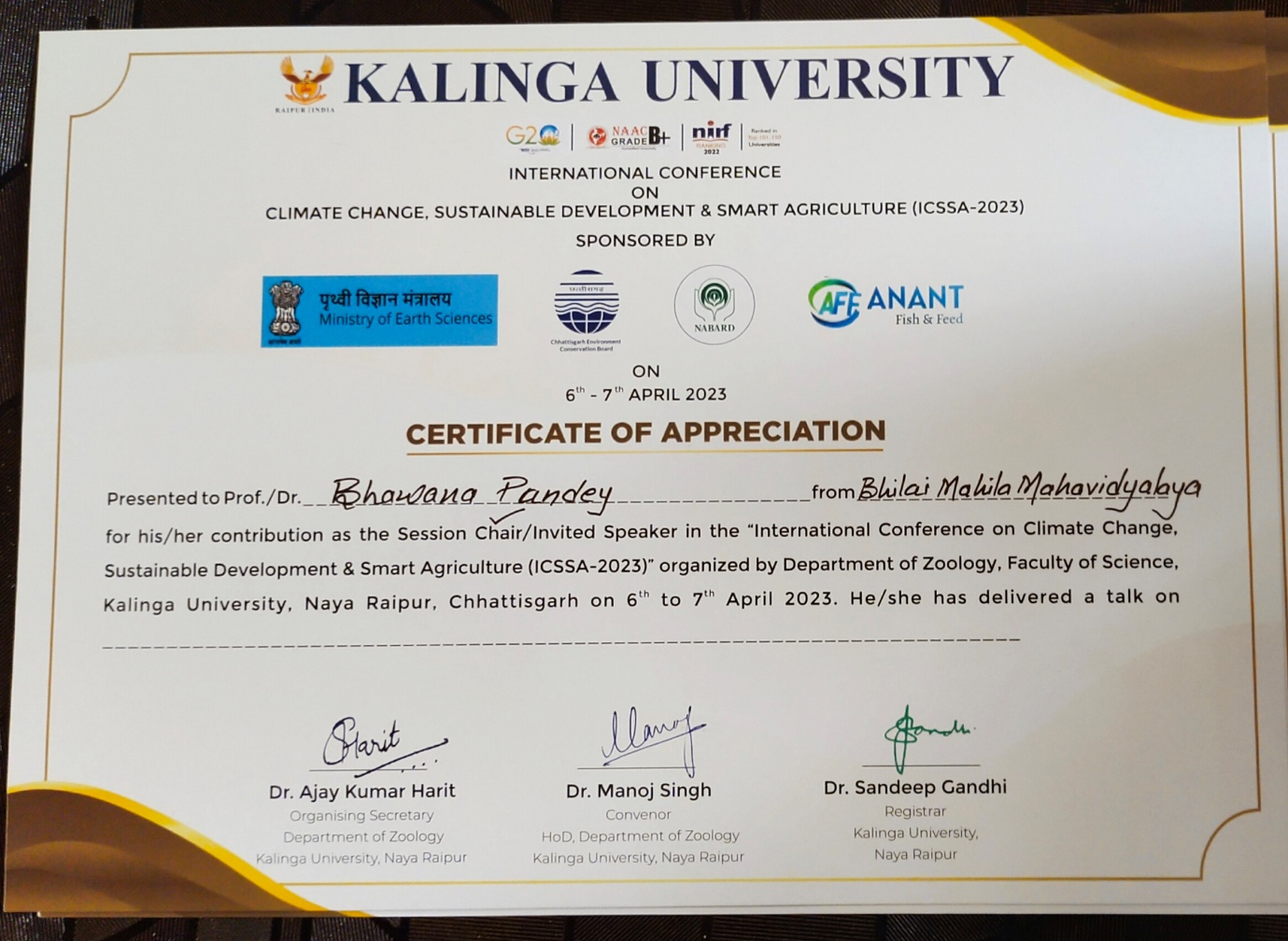 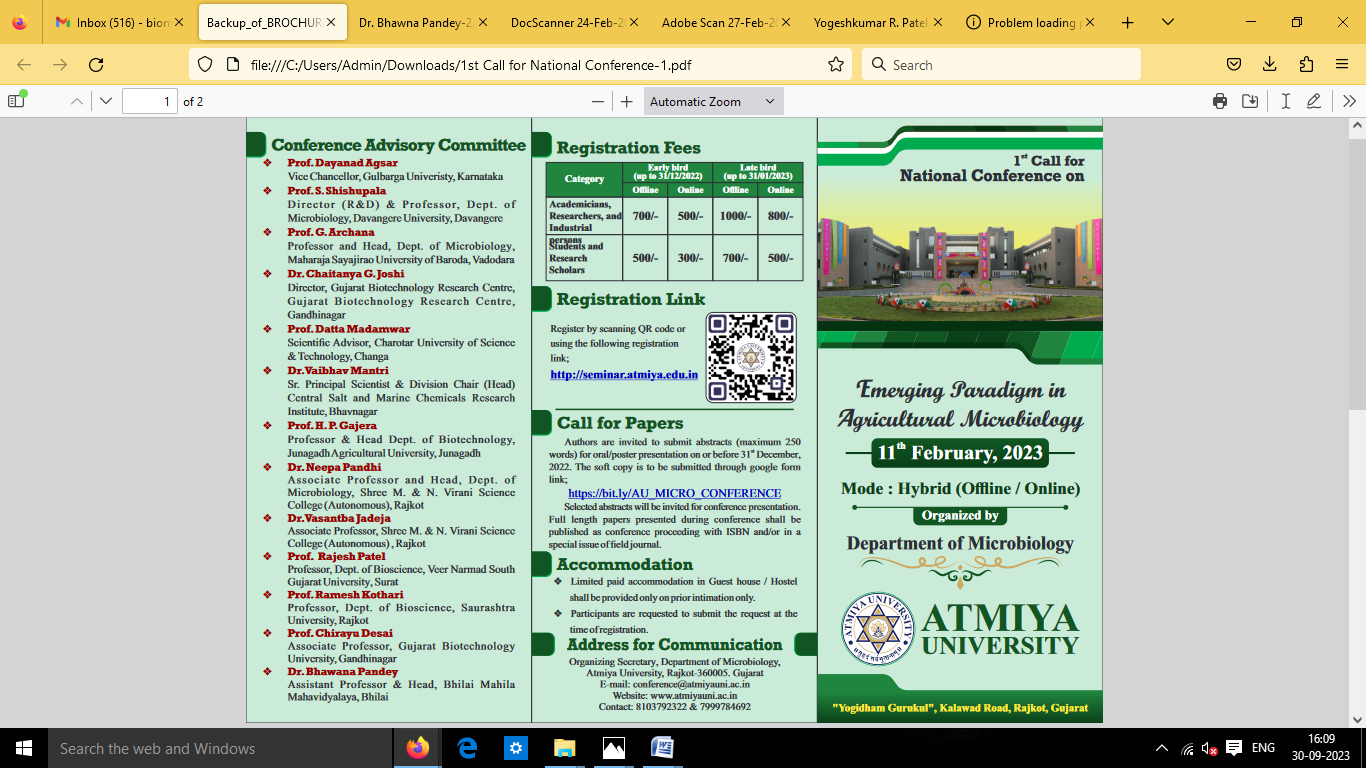 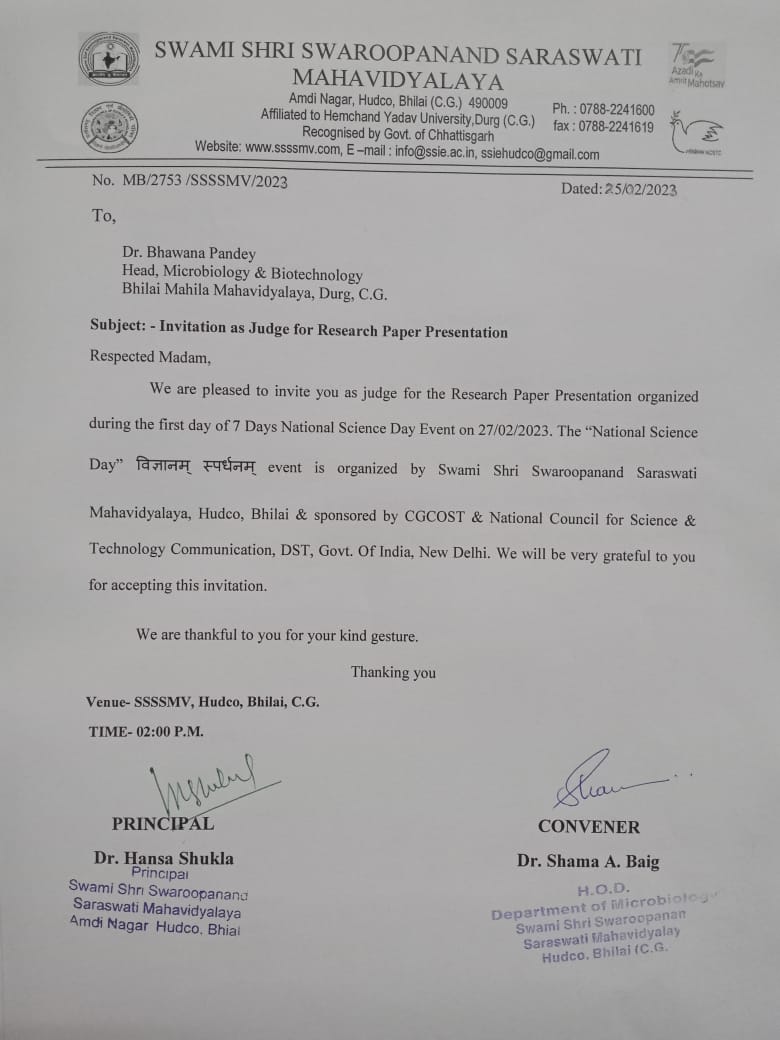 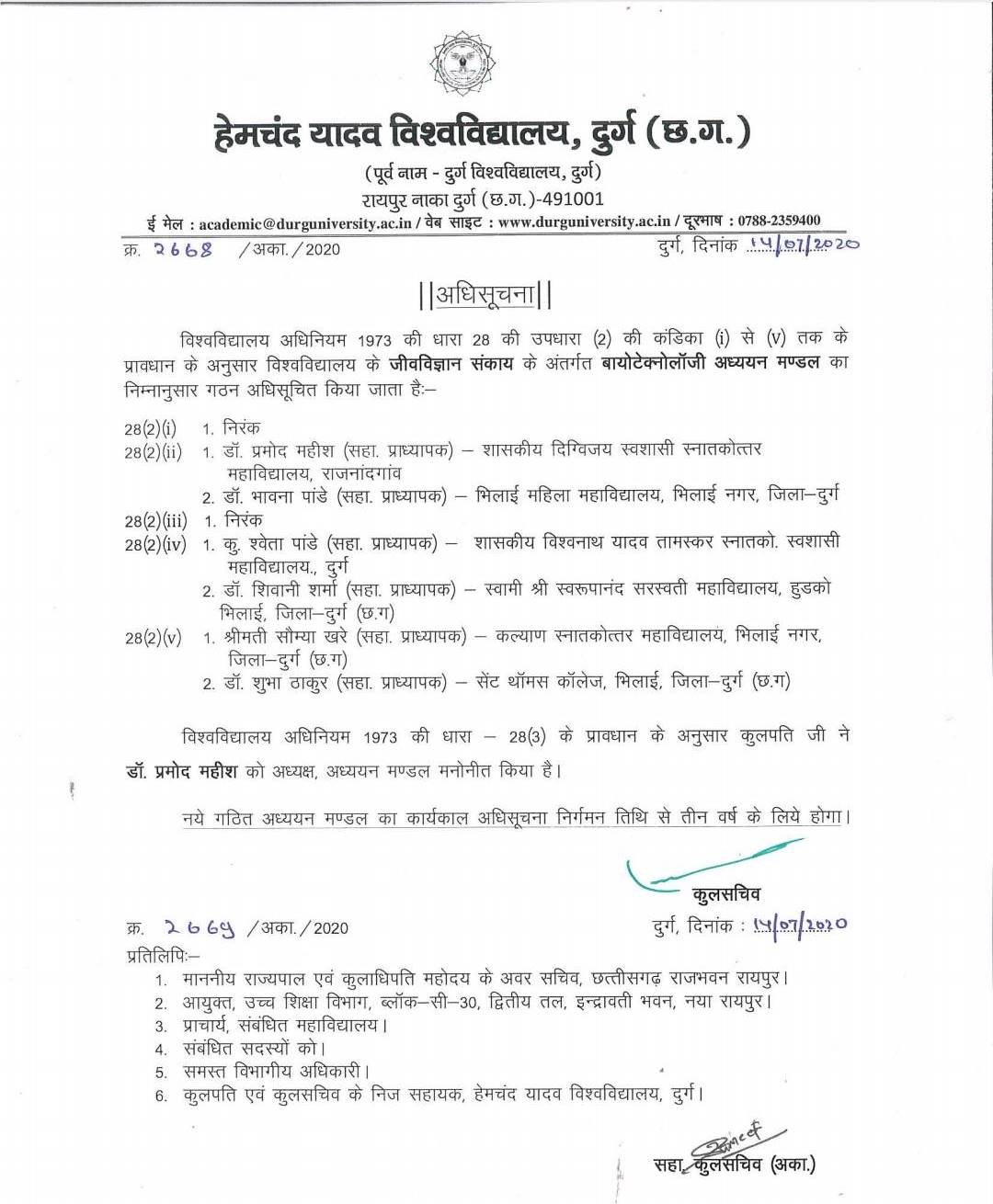 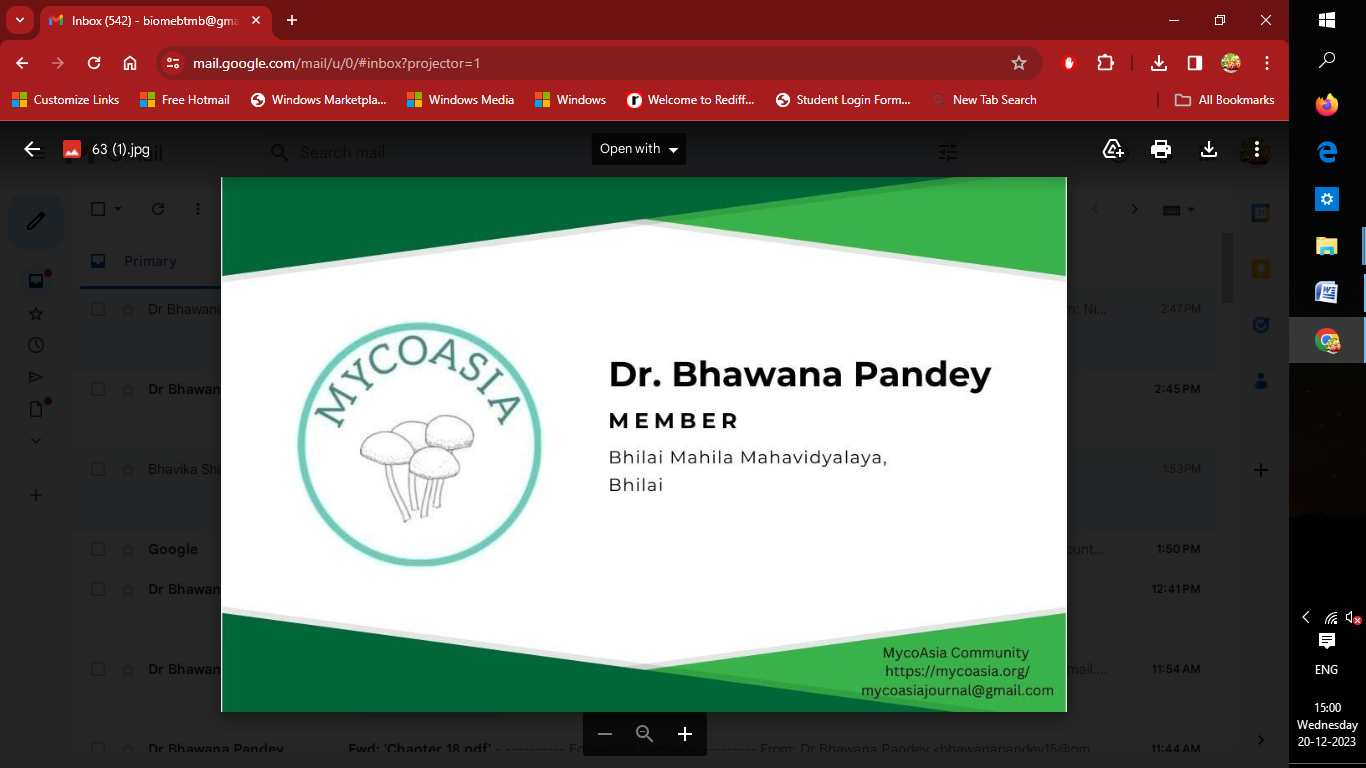 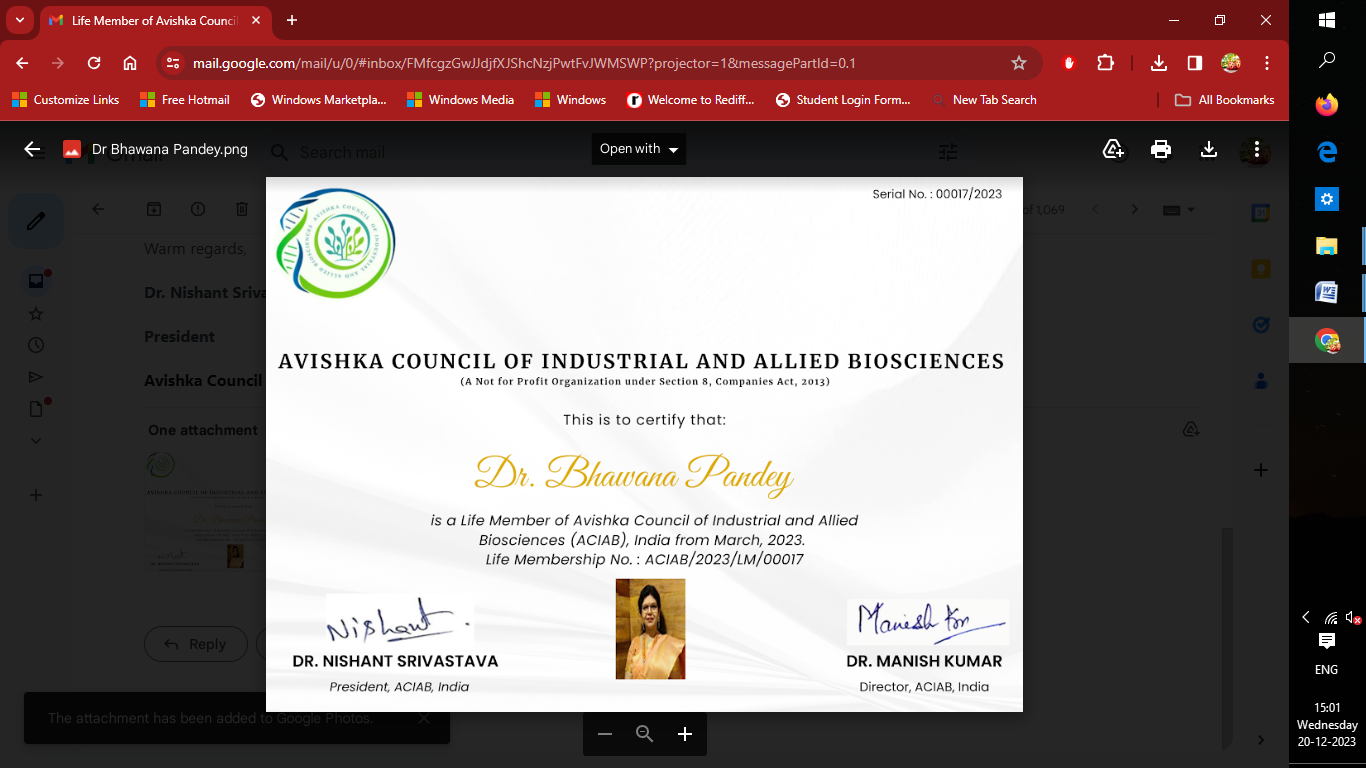 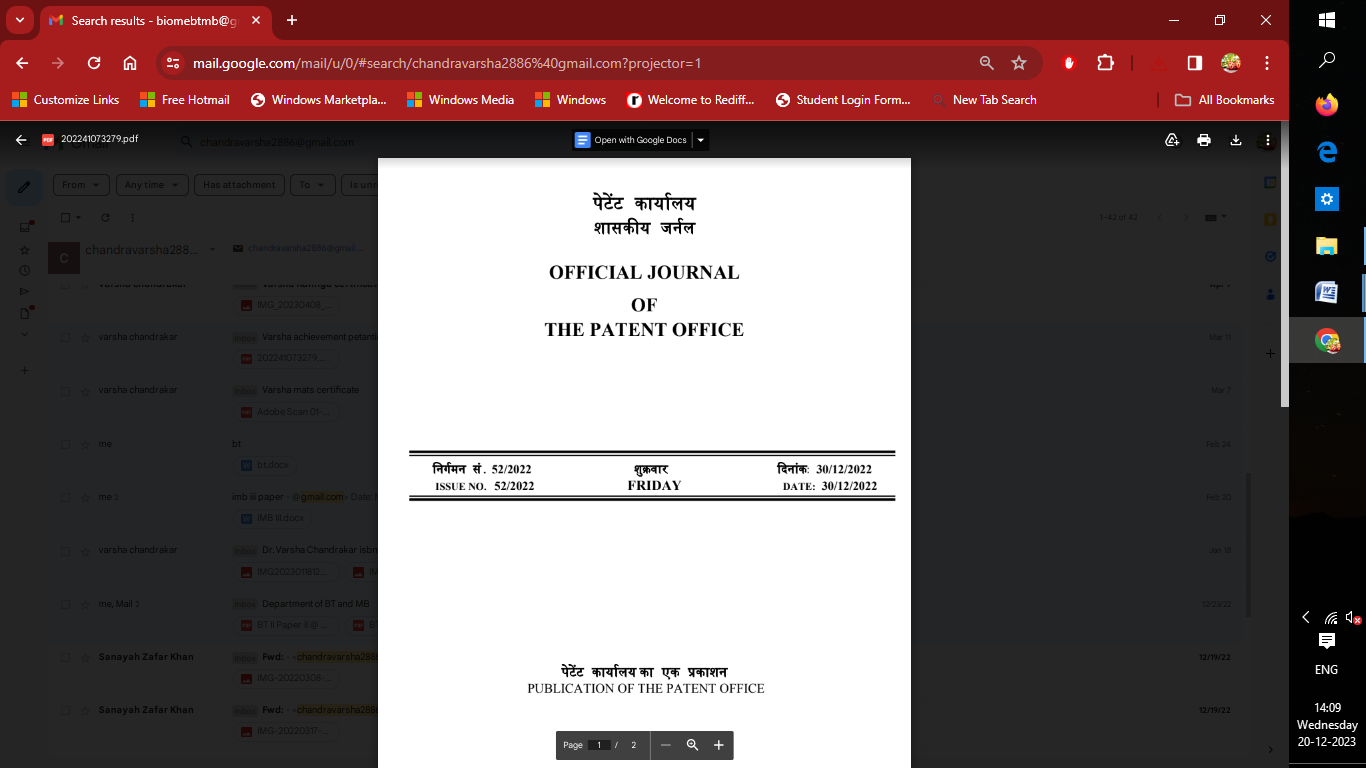 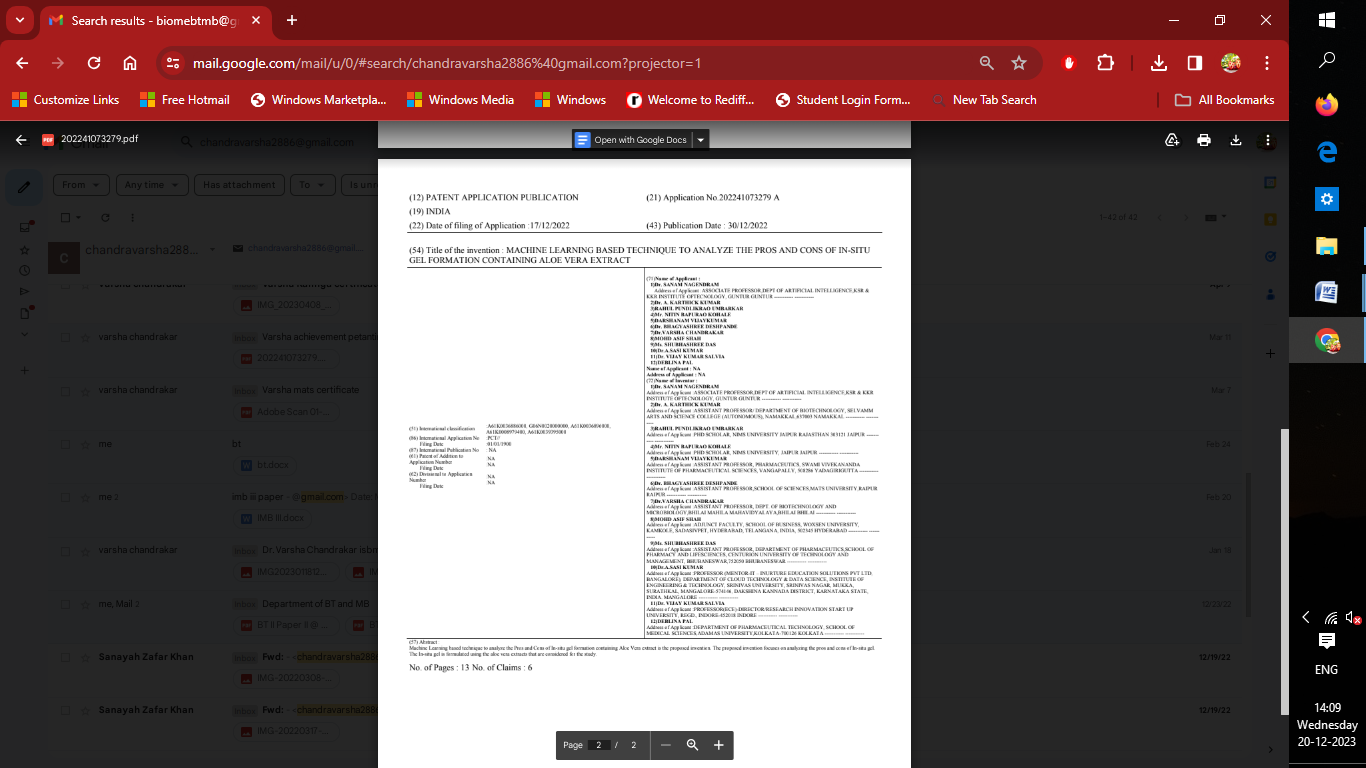 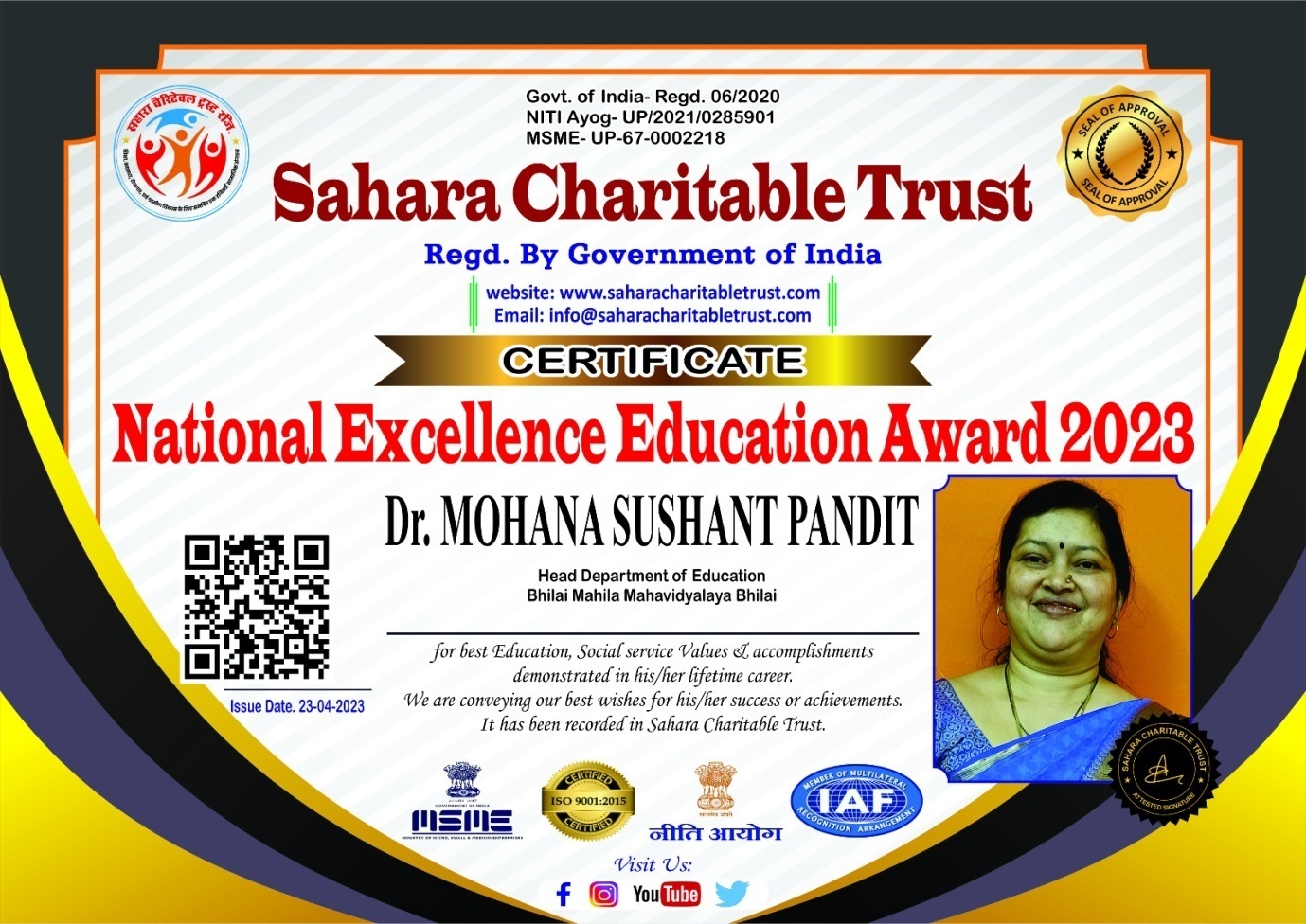 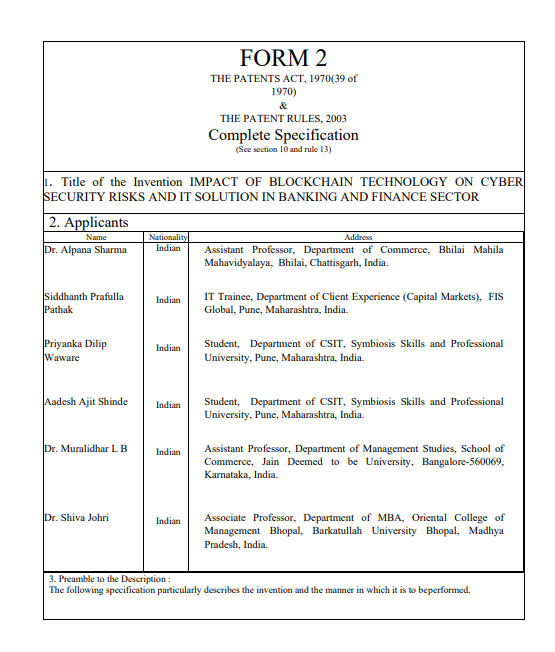 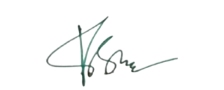 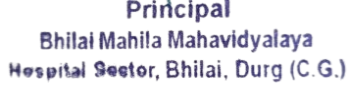 